Классный час для начальной школы "Правила дорожного движения"Классный час для начальной школы "Правила дорожного движения"

Перед классным часом провести конкурс рисунков "Мой товарищ светофор" (Светофор будет вручать грамоты и благодарности за участие в конкурсе).

Звучит песня "Чему учат в школе" В.Шаинского.

Учитель: 
Так чему же учат в школе?
Дети высказывают своё мнение.

Учитель:
Сегодня в нашей школе мы поднимемся на необычную ступеньку -
Ступеньку безопасности.
А поговорим мы с вами о правилах дорожного движения.
Что бы вы могли сказать об этом?
Правила для пешеходов и водителей транспорта одинаковы?
Какой девиз вы бы предложили общий для пешеходов и автомобилистов?
Конечно, быть внимательными и уважать друг друга.
К нам в гости идут дорожные знаки. Встречайте их! (звучит музыка).

1 ученик:
Правила дорожного движения выучите все без промедления.

2 ученик:
Чтоб в беду вам не попасть,
Не гоняйте дети мяч
По дороге мостовой!
Эй, с мячом, куда? Постой!

3 ученик:
На велосипеде по дороге нельзя кататься,
Если хотите здоровым остаться!

4 ученик:
Эй, веселый народ!
Помните про "Переход".
Он, как зебра полосатый,
Верный друг для вас, ребята!

5 ученик:
Я знак особый - "Дети".
За вас за всех в ответе.
И вы при этом знаке тоже
Будьте предельно осторожны.

Учитель:
Спасибо вам, дорожные знаки!
А вы, ребята, какие дорожные знаки знаете? Вы со мной поиграете?
(открывает таблицу, кто из ребят больше правильно назовет знаков, получает медаль).

Учитель:
Поздравляю ребят, которые принимали активное участие в игре "Дорожные знаки".
Ой, по-моему, к нам идет желанный гость! 
(звучит грустная мелодия и в класс входит Светофор).

Светофор:
Здравствуйте, ребята!
Я к вам спешил, бежал,
Извините, что немного я сегодня опоздал.

Учитель:
Что случилось?
Отчего ты грустный, светофор?

Светофор:
Со мною сегодня беда приключилась,
Утром тихонько дверь отворилась,
Баба Яга на ступе ко мне прилетела,
И помешать мне гореть захотела.
Все огоньки мои украла,
И все вокруг темно и грустно стало.
Пешеходам и машинам не смогу я помогать!
Я не знаю, я не знаю -
Огоньки где отыскать?

Учитель:
А какими огнями светится обычно светофор? Ребята, вы знаете?
(дети отвечают)
А друзьям, попавшим в беду, вы помогаете?
(дети отвечают)
Не печалься, светофор, ребята тебе помогут.
Баба Яга из сказки прилетела? 
А в русских народных сказках говорится о том, что надо сделать три добрых дела, чтобы победить зло. 
Готовы? (дети отвечают)

1.Чтоб колдовство нам победить
Надо внимательными быть.
Дружно, бойко отвечать,
Ничего не забывать.
Чтоб говорят нам огни светофор?
(дети отвечают)
Все про огоньки мы знаем,
А теперь все поиграем.
Игра "Светофорные огни"

Учитель поднимает попеременно красный, зеленый, желтый флажки. Ребята на красный стоят, на зеленый прыгают, на желтый приседают.
Чтоб все вам точно знать
Приглашаю танцевать.
Танец "Светофорный"
Внимательный проворный.
Звучит любая полька: дети двигаются по кругу (зеленый флажок), дети приседают (на желтый), стоят (на красный).

Учитель:
Спасибо, ребята, вы с честью справились с первым заданием.

Светофор:
Ой, смотрите, у меня загорелся огонек. Один цвет уже вернулся. (загорается……)

Учитель:
Не волнуйся, светофор,
Мы поможем тебе вернуть и два других.
Задание второе:
Вот, ребята, загадка
Внимательно подумайте и дайте нам отгадки.
1.На колесах едет дом,
Много там окошек в нем.
Рельсы дому не нужны,
Вы назвать его должны.
Дети говорят (троллейбус или автобус).

2.Все дорогу переходят,
Иль под дорогу все уходят.
Он ребятам помогает,
Безопасно провожает.
По нему народ идет,
Он дорожный ……………..(переход)

3.Нарисована труба,
Перечеркнута она
Тут кричат, иль песни петь
Нет, ребята,…………………………..(не шуметь)

4.На перекрестках он весит,
Огнями разными горит.
Ему послушны "Лада", "Форд"
Это, дети ……… (светофор)

Светофор:
Что за чудо, господа!
Посмотрите вы сюда…
Еще один загорелся свет,
Бабке Ежке наш ответ!

Учитель:
Славно, ребята, вы потрудились,
У светофора загорелись два огонька: красный и желтый!
Осталось выполнить последнее задание,
Чтобы загорелся какой глазок?
(дети отвечают)

Последнее задание
Играют команды. Вот набор для первой, вот для второй.
Необходимо по деталям выложить
две картины. Начали! Кто быстрее?
Звучит песня "Веселые путешественники" муз.Старокадомского сл.С.Михалкова - дети собирают мозаику и получают машину и велосипед (или трамвай и троллейбус или автомобили).

Учитель:
Трамвай надо обходить с какой стороны (спереди)
А автобус (сзади)
И троллейбус?

Где можно кататься на велосипеде?
(только по пешеходной дорожке)

Под какой огонек светофора
Можно переходить? (зеленый)

Светофор:
Спасибо, ребята!
Зеленый огонек загорелся
Вы настоящие друзья!
Мы вместе победили
Колдовство Бабы Яги
И вернули мне волшебные огни! За это я дарю вам вот эту волшебную книгу "Азбуку безопасности". Вы ее хорошенько изучите и смело все дороги проходите!

Учитель:
А для начала запомните (плакат со словами)
Для тебя горят они -
У светофора огоньки
Красный - стой
Желтый - жди
А зеленый - проходи!

Все:
Это должен каждый знать
Обязательно на "пять!

Учитель:
Мы сегодня со светофором и помощниками поднялись на важную ступеньку знаний, на ступеньку безопасности.
Счастливо вам и безопасного пути по дорогам родного города!

Звучит песня "Вместе весело шагать" В.Шаинского.                                       Классный час по ПДД                                (для учащихся 5-9 классов)Цели: Систематизировать знания по ПДД. Развивать навыки безопасного поведения на проезжей части, умение логически мыслить. Воспитывать культуру общения, способствующую созданию благоприятного психологического климата в коллективе. Оборудование: фонограммы, дорожные знаки, сигнальные карточки, кроссворд, интерактивная доска.Форма проведения: КВН-ассортиХод мероприятия:Ведущий: Здравствуйте, уважаемые гости, дорогие ребята! Сегодня мы собрались, чтобы сыграть в  КВН-ассорти по правилам дорожного движения. Ассорти, потому что конкурсные задания будут представлять собой фрагменты из различных развлекательно-познавательных передач или игр. На нашем пути встретятся разные препятствия, которые вы должны будете преодолеть. Вы готовы?          1 конкурс: «Морской бой»Условия игры: «Морской бой» - излюбленная игра и младших, и старших школьников. Главная цель – «потопить» корабли противника путем прямого попадания в корабль.Игровое поле – квадрат, состоящий из 7 строк, обозначенных числами от1 до 7, и 7 столбцов, обозначенных буквами от А до Ж. Координаты цели определяются именем столбца и строки.В  игру  играют обе  команды. Игровое поле – одно для обеих команд. Это квадрат больших размеров, все его 49 клеток закрыты. На игровом поле размещены «корабли»: четырехпалубный, трехпалубные, двухпалубные и однопалубные. Количество кораблей и их размеры можно менять по своему усмотрению.Участникам необходимо «овладеть» всеми кораблями. По очереди команды делают выстрелы. Ведущий открывает названный квадрат. Если под ним окажется одна из палуб корабля, то команде сразу начисляется 1 очко и дается право на следующий выстрел. Если произошло попадание в букву, то это значит, что рядом находится борт одного из кораблей. Команде задается соответствующий вопрос. На обдумывание - 30 с. Если ответ правильный, команда также получает 1 очко и право на следующий выстрел. Очки заменяются жетонами. Побеждает команда, набравшая наибольшее количество жетонов.Игровое поле                        ВОПРОСЫ:Проезжая часть дороги с твердым покрытием. (Шоссе) Человек, едущий на транспорте. (Пассажир) Человек, совершающий движение пешком. (Пешеход) Он бывает запрещающий, разрешающий, информационный. (Знак) Место ожидания автобуса. (Остановка) Транспорт, работающий от электричества. (Троллейбус, трамвай) Номер телефона скорой помощи. (03) Место, где на время оставляют свой транспорт. (Стоянка) Многоместный автомобиль для перевозки пассажиров. (Автобус) Как называется место пересечения дорог? (Перекресток)Для кого предназначен тротуар? (Пешеходов)Как называется часть дороги, расположенная по обе стороны проезжей части и служащая для остановки автомобилей и движения пешеходов? (Обочина)Что означает зеленый сигнал светофора? (Разрешение)Кому дает команды пешеходный светофор? (Пешеходам)Что означает красный сигнал светофора? (Стоп)Сколько колес у легкового автомобиля? (4)В каких местах устанавливается знак “Осторожно, дети!”. (Около детских учреждений)Безбилетный пассажир? (Заяц)Дорога для трамвая? (Рельсы)Дом для автомобиля? (Гараж)Безрельсовый трамвай? (Троллейбус)Куда смотрит пешеход при переходе через улицу? ( сначала налево, затем направо)Как могут наказать человека, который портит дорожные знаки? (Оштрафовать)Кого называют   «водителем»? (Лицо, управляющее каким-либо транспортным средством)Где разрешается кататься на санках,  лыжах или велосипедах? (В специально отведенных местах)Разрешен ли переход дороги при желтом сигнале светофора? (Разрешен, если нет автомашин)Можно ли на велосипеде перевозить людей? (Только взрослые могут перевозить детей до 7 лет на велосипедах со специально оборудованным сиденьем)2 конкурс: «Поле чудес»Условия конкурса: команды должны разгадать кроссворд. За каждое угаданное слово команде дается по 1 баллу. Последующая проверка на интерактивной доске. Пока команды разгадывают кроссворд, звучит песня «Правила движения».Кроссворд “Самое важное на дороге”. Водители – лихачи очень любят его совершать. (Обгон) Трехглазый постовой. (Светофор) Самые строгие дорожные знаки. (Запрещающие) Дорожка вдоль дороги, не для машин. (Тротуар) Это случается с теми, кто не соблюдает правила дорожного движения. (ДТП) Пешеходный переход по-другому.( Зебра) Самое опасное место для пешеходов. (Перекресток) Это “говорит” желтый свет светофора. (Внимание) Часть автомобиля, под которую попадает разиня. (Колесо) Его боятся нарушители правил. (Инспектор) В него попадает зазевавшийся водитель. (Кювет) 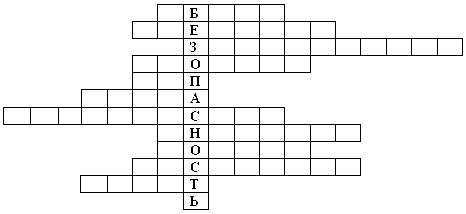 3 конкурс: «Звездный час»Условия конкурса: на доске развешены 7 знаков дорожного движения: Движение на велосипедах запрещено Дорожные работы Железнодорожный переезд  Велосипедная дорожка Движение пешеходов запрещено   Светофорное регулирование                              Пешеходный переходВедущий читает вопрос. Команда должна найти знак, соответствующий правильному ответу и поднять табличку с номером этого знака. За каждый верный ответ команда получает по 1 баллу. Если команда ответит и название знака, то получает дополнительный балл.Вопросы:Машины мчат во весь опорИ вдруг навстречу знак.Изображен на нем забор.Я тру глаза, гляжу в упор:Шоссе закрыто на запор.А это что за знак?      (3 – ж/д переезд)Этот знак желает вам доброго пути –Значит, через улицу можно перейти.     (7 – пешеходный переход)Где увижу знак такой, Поверну-ка лучше я,Чтобы не стряслось со мной Никакого случая.     (5 – движение пешеходов запрещено)Нарисован человек
Землю роет человек.
Может быть, здесь ищут клад?
И старинные монеты 
В сундуке большом лежат?    (2 – дорожные работы)5.    Я скажу тебе, чудак,Коротко и ясно:Только там, где этот знак,                                                             Ездить безопасно!     (4 – велосипедная дорожка)Знак запомните, друзья,                                                                                                                И родители, и дети:Там, где он висит, нельзяЕздить на велосипеде(1 – движение на велосипедах запрещено)                                     (6- светофорное регулирование)4 конкурс:  Составление «страшилок»Условия конкурса: по заданному алгоритму составить четверостишия-страшилки. (смотреть презентацию) . Максимальный балл за этот конкурс - 3 балла (учитываются рифма, алгоритм и тематика). Пока команды сочиняют страшилки, можно провести конкурс загадок со зрителями.Алгоритм создания1 строка.    Явление героя.2 строка. Действие героя или явление второго героя.3 строка. Противодействие, конфликт.4 строка. Результат.Маленький мальчик по улице шёл…Но перехода он там не нашёл.Через дорогу он побежал.И под машину случайно  попал.Загадки:Тихо ехать нас обяжет,
Поворот вблизи покажет
И напомнит, что и как,
Вам в пути…(Дорожный знак). Что за “зебра” на дороге?
Все стоят, разинув рот.
Ждут, когда мигнет зеленый,
Значит это…(Переход). Встало с краю улицы в длинном сапоге
Чучело трехглазое на одной ноге.
Где машины движутся, 
Где сошлись пути,
Помогает людям дорогу перейти. (Светофор) Дом на рельсах тут как тут,
Всех умчит он в пять минут.
Ты садись и не зевай,
Отправляется…(Трамвай). Пьет бензин, как молоко,
Может бегать далеко.
Возит грузы и людей,
Ты знаком, конечно, с ней.
Обувь носит из резины, называется…(Машина). В снег и в дождь, в грозу и в бурю
Я на улице дежурю.
Мчатся тысячи машин.
Я проезд им разрешаю.
Если руку подниму, нет проезда никому. (Регулировщик)Подведение итогов: подсчет баллов, награждение команд. Заключительное слово ведущего.Классный час: «О Правилах Дорожного Движения для велосипедистов»для старшего звенаОборудование: презентация: «Кроссворд по ПДД», плакаты, картинки по ПДД, изображения дорожных знаков, «Памятка велосипедисту» по количеству учащихся (приложение 1), вопросы к игре «Юный велосипедист» (приложение 2).Литература: для составления сценария были использованы материалы Интернет-ресурсов: http://www.propaganda-bdd.ruhttp://www.mousosh1.ru/pupil/PDD-dlja-shkolnika/Цель: пропаганда Правил дорожного движения среди учащихся 9-11-х классов, предупреждение детского дорожно-транспортного травматизма. Ход мероприятия:1-й этап. БЕСЕДАУченик 1. Главное на дороге — верные решенияРазвитие автомобилестроения принесло человечеству неоспоримую пользу, но при этом увеличило число опасностей, подстерегающих нас буквально повсюду. Ядовитые выхлопы машин практически ежесекундно отравляют наш организм, но если от этого мы не имеем возможности защититься, то от опасности, подстерегающей нас на дороге, мы можем спастись, соблюдая Правила дорожного движения.  Что главное на дороге? Видеть самому и быть видимым. В этой краткой формуле заключён важнейший принцип безопасности движения.  Специалисты говорят, что за последние годы техническое совершенствование автомобилей намного опередило возможности человека по управлению ими. В результате на городской улице с интенсивным движением у водителей случается информационная перегрузка, и человек за рулём может принять неверные решения. А слово «неверные» на дороге значит «опасные». И нужно всегда быть готовым не допустить страшных последствий такого решения. Ученик 2.Несмотря на огромный технический прогресс нашей цивилизации, зрение и способности визуального восприятия человека практически не изменились и остались такими же, как и в древние времена. А нагрузка на наши глаза возросла многократно. На дороге человек, водитель или же пешеход должен научиться использовать зрение как можно эффективнее.  Что же мы имеем в виду, когда говорим о правильном использовании зрения? Во-первых, вовремя заметить опасность и избежать её. Во-вторых, не пропускать важных элементов дорожной обстановки: знаков, светофоров, разметки; учитывать дорожные условия, поведение и состояние других участников движения.Каждый человек с детства усвоил правило: «Прежде чем перейти дорогу, посмотри налево, затем направо...», но некоторые, запомнив это, почему-то забывают другое: «Посмотри на светофор», и в результате, переходя дорогу на красный свет, нарушают одно из основных правил ПДД.  Каждый человек в современном мире прежде всего должен беспокоиться за безопасность свою и своих близких. Подождать лишние две минуты, пока светофор сменит свет, или пройти лишние пятьдесят метров до ближайшего пешеходного перехода. Пожалуй, всё это — небольшая плата за собственное здоровье и благополучие.2-й этап. Кроссворд по ПДД – презентацияУчащиеся отгадывают кроссворд.3-й этап. ПАМЯТКА ВЕЛОСИПЕДИСТУУченик 3. Для обеспечения безопасности движения, предупреждения несчастных случаев каждый, кто пользуется велосипедом, должен знать и соблюдать правила движения. Ездить на велосипедах по улицам и дорогам разрешается с 14 лет. Такое правило введено не случайно. Дети младшего возраста, выезжая на улицу, подвергают свою жизнь опасности не только потому, что не знают Правила дорожного движения, но и потому, что они — дети. Попав в поток транспорта или проезжая перекрёсток, они могут растеряться, потерять управление и попасть под колёса идущей рядом машины. К сожалению, такие случаи ещё происходят на улицах наших городов и посёлков. Водитель велосипеда должен иметь при себе документ, подтверждающий знание Правил дорожного движения. Ученик 4. Не разрешается ездить на велосипеде: без номерного знака, звонка, с ненадёжными тормозами и рулевым управлением, а в тёмное время суток, кроме того, без зажжённого фонаря (фары) белого цвета спереди и красного фонаря (или светоотражателя) сзади; по тротуарам и пешеходным дорожкам садов, парков и бульваров; на расстоянии более одного метра от тротуара или обочины; не держась за руль руками, вперегонки, цепляясь за движущиеся транспортные средства или за другого велосипедиста; в непосредственной близости к идущему впереди транспортному средству; по улицам и дорогам, обучая и обучаясь езде на велосипеде. Запрещается перевозить на велосипеде: предметы, которые могут помешать управлению им, или выступающие более чем на полметра по длине и ширине за габариты велосипеда; пассажиров на раме или багажнике. Для перевозки ребёнка велосипед должен быть оборудован дополнительным сиденьем и подножками.4-й этап. ИГРА «ЮНЫЙ ВЕЛОСИПЕДИСТ» (приложение 2) Проверка знаний основ Правил дорожного движения в форме ответов на вопросы. Максимальное количество баллов - 10. Ход игры Класс делится на группы по 6-7 человек. Каждая группа получает листок с вопросами, команда первая ответившая на все вопросы, дополнительный балл. Далее каждая команда получает балл за правильный ответ на вопросы.Вопросы 1. Является ли велосипед транспортным средством?    1. Является.     2. Не является.2. Должен ли водитель велосипеда предъявлять сотрудникам милиции какие-либо документы?     1.Разрешение на право управления.     2. Документы о покупке велосипеда.     3. Не должен. 3. Движение велосипедиста запрещается при неисправности:     1. Педалей.     2. Колес.     3. Тормозной системы. 4. Относится ли к категории «велосипеда» велосипед с двигателем?     1. Не относится.     2. Относится. 5. Разрешается ли движение велосипедистов по тротуару?     1. Разрешается.     2. Запрещается.6. При какой неисправности велосипедист может продолжить движение?     1. Руля.     2. Тормозной системы.     3. Педалей.7. Допускается ли движение велосипедистов по обочине?    1. Да.     2. Да, если не мешает движению пешеходов.     3. Нет. 8. Максимальная скорость современного велосипеда:    1. Не более .     2. Более .     3. Более . 9. Как должно осуществляться движение велосипедистов?     1. По правой полосе в один ряд.     2. По правой полосе в два ряда.     3. По правой полосе ближе к краю. 10. Разрешается ли буксировка велосипедов?     1. Не разрешается.     2. Разрешается.5-й этап. Знаки велосипедиста  Перед участниками 5 знаков дорожного движения, относящиеся к велосипедистам. Участник должен назвать знак и гpyппy, к которой данный знак относится.  Дорожные знаки:  1. Пересечение с велосипедной дорожкой. (Предупреждающий знак.)  2. Велосипедная дорожка. (Предписывающий знак.)  3. Движение без остановки запрещено. (Знак приоритета.)  4. Движение направо. (Предписывающий знак.)  5. Движение на велосипедах запрещено. (Запрещающий знак) 6-й этап. ЗаключениеПодведение итогов классного часа, награждение активных учащихся.Все учащиеся получают памятки велосипедисту (приложение 1), которые можно приклеить в дневник.Приложение 1Памятка велосипедистуДОРОГИЕ ДРУЗЬЯ!Для обеспечения безопасности движения, предупреждения несчастных случаев каждый, кто пользуется велосипедом, должен знать и соблюдать правила движения. Ездить на велосипедах по улицам и дорогам разрешается с 14 лет. Не разрешается ездить на велосипеде: без номерного знака, звонка, с ненадёжными тормозами и рулевым управлением, а в тёмное время суток, кроме того, без зажжённого фонаря (фары) белого цвета спереди и красного фонаря (или светоотражателя) сзади; по тротуарам и пешеходным дорожкам садов, парков и бульваров; на расстоянии более одного метра от тротуара или обочины; не держась за руль руками, вперегонки, цепляясь за движущиеся транспортные средства или за другого велосипедиста; в непосредственной близости к идущему впереди транспортному средству; по улицам и дорогам, обучая и обучаясь езде на велосипеде. Запрещается перевозить на велосипеде: предметы, которые могут помешать управлению им, или выступающие более чем на полметра по длине и ширине за габариты велосипеда; пассажиров на раме или багажнике. Велосипедист не должен поворачивать налево и разворачиваться на дорогах, имеющих более одной полосы для движения в данном направлении. запрещается буксировка велосипедов и велосипедистами.  Напоминая о Правилах движения, просим запомнить, что Ваша безопасность на дороге зависит от того, насколько точно Вы эти правила соблюдаете.Приложение 2ИГРА «ЮНЫЙ ВЕЛОСИПЕДИСТ» Вопросы 1. Является ли велосипед транспортным средством?    1. Является.     2. Не является.2. Должен ли водитель велосипеда предъявлять сотрудникам милиции какие-либо документы?     1.Разрешение на право управления.     2. Документы о покупке велосипеда.     3. Не должен. 3. Движение велосипедиста запрещается при неисправности:     1. Педалей.     2. Колес.     3. Тормозной системы. 4. Относится ли к категории «велосипеда» велосипед с двигателем?     1. Не относится.     2. Относится. 5. Разрешается ли движение велосипедистов по тротуару?     1. Разрешается.     2. Запрещается.6. При какой неисправности велосипедист может продолжить движение?     1. Руля.     2. Тормозной системы.     3. Педалей.7. Допускается ли движение велосипедистов по обочине?    1. Да.     2. Да, если не мешает движению пешеходов.     3. Нет. 8. Максимальная скорость современного велосипеда:    1. Не более .     2. Более .     3. Более . 9. Как должно осуществляться движение велосипедистов?     1. По правой полосе в один ряд.     2. По правой полосе в два ряда.     3. По правой полосе ближе к краю. 10. Разрешается ли буксировка велосипедов?     1. Не разрешается.     2. Разрешается.АБВГДЕЖ1234567